TRƯỜNG MN TUỔI HOA TỔ CHỨC THI LÝ THUYẾT CUỘC THI GIÁO VIÊN GIỎI CẤP TRƯỜNG NĂM HỌC 2020-2021Sáng nay ngày 14/10/2020, trường Mn Tuổi Hoa tổ chức thi lý thuyết cuộc thi giáo viên nhân viên giỏi cấp trường cho giáo viên, nhân viên trong trườngMột số hình ảnh của cuộc thi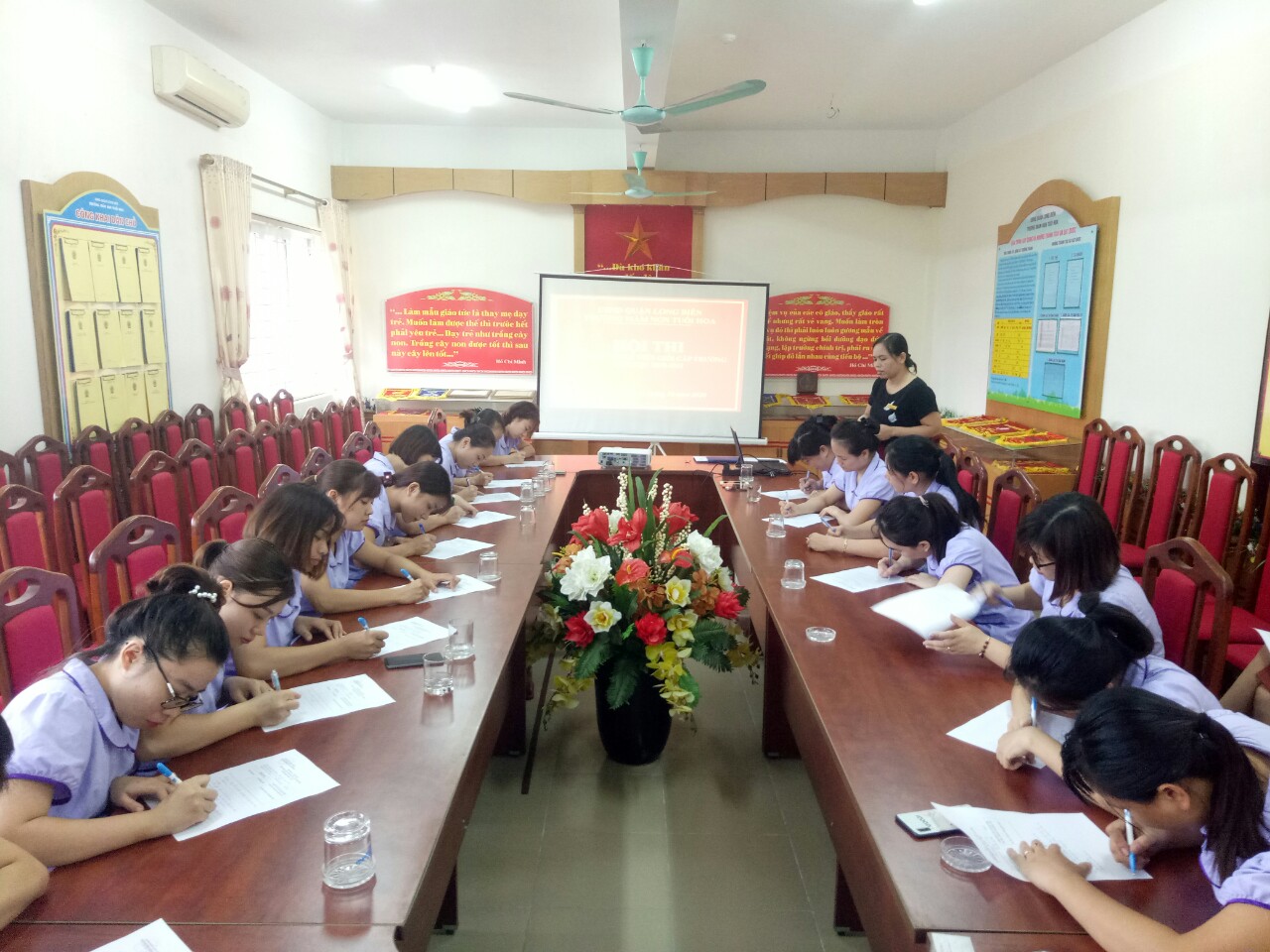 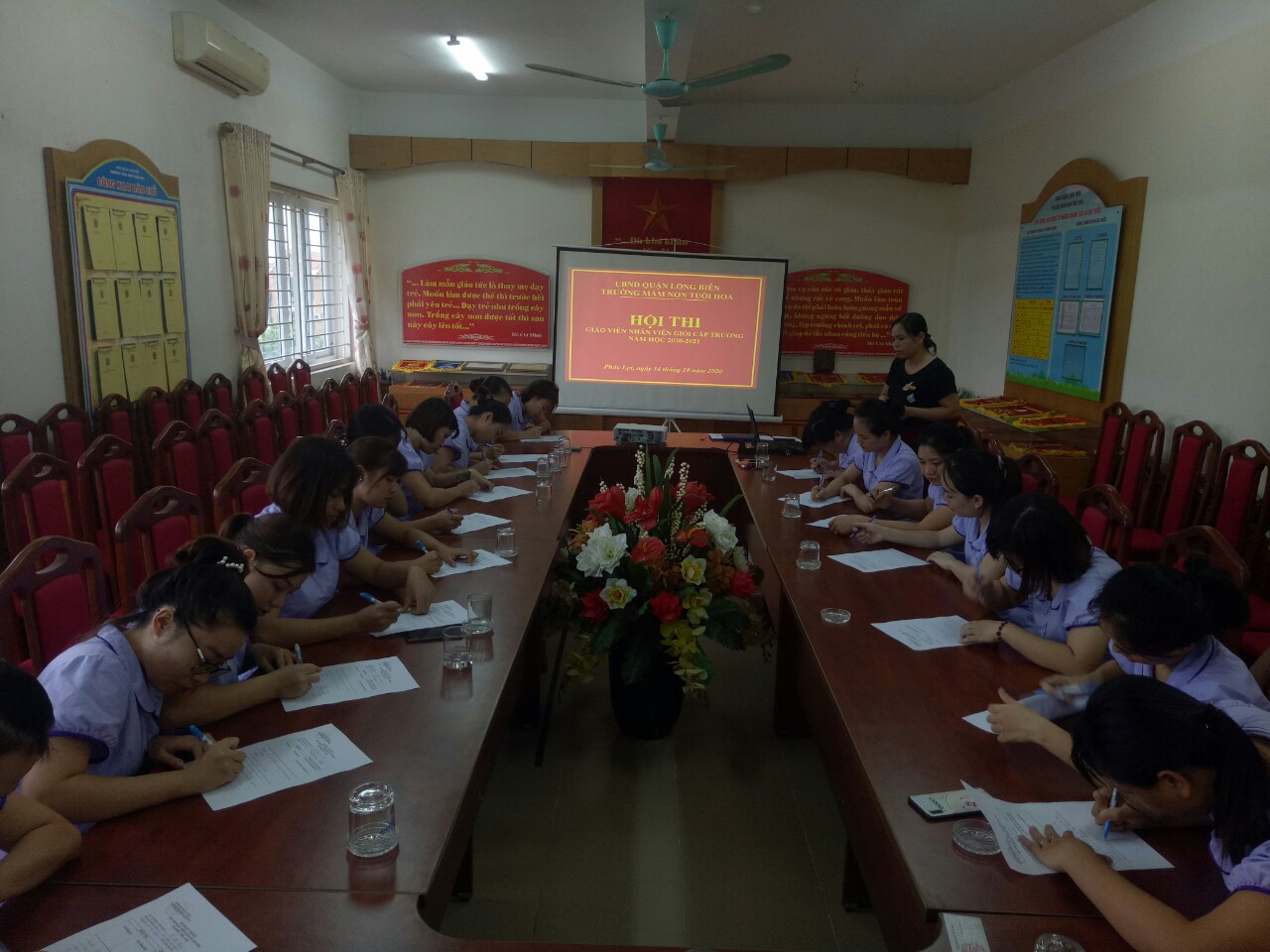 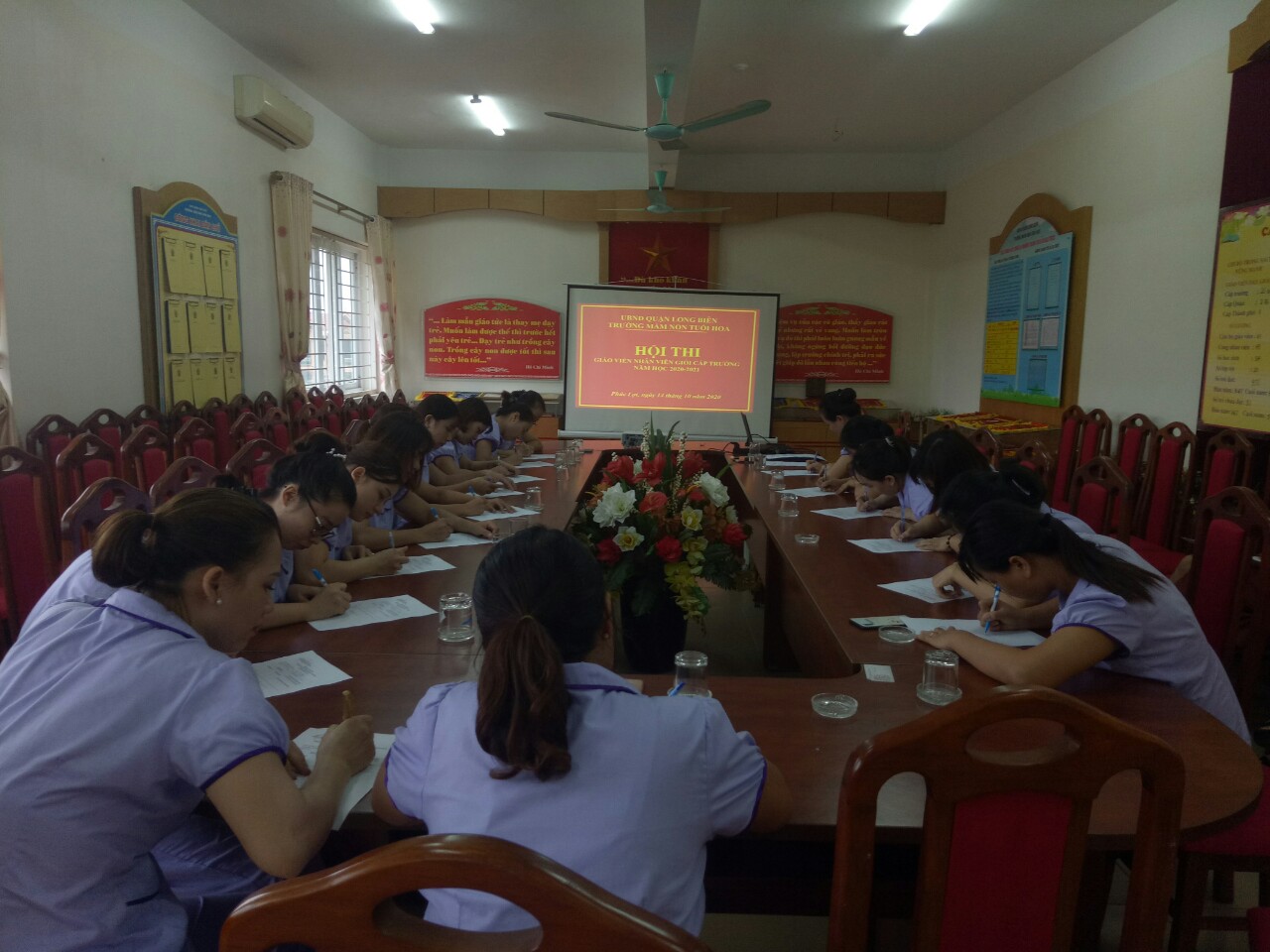 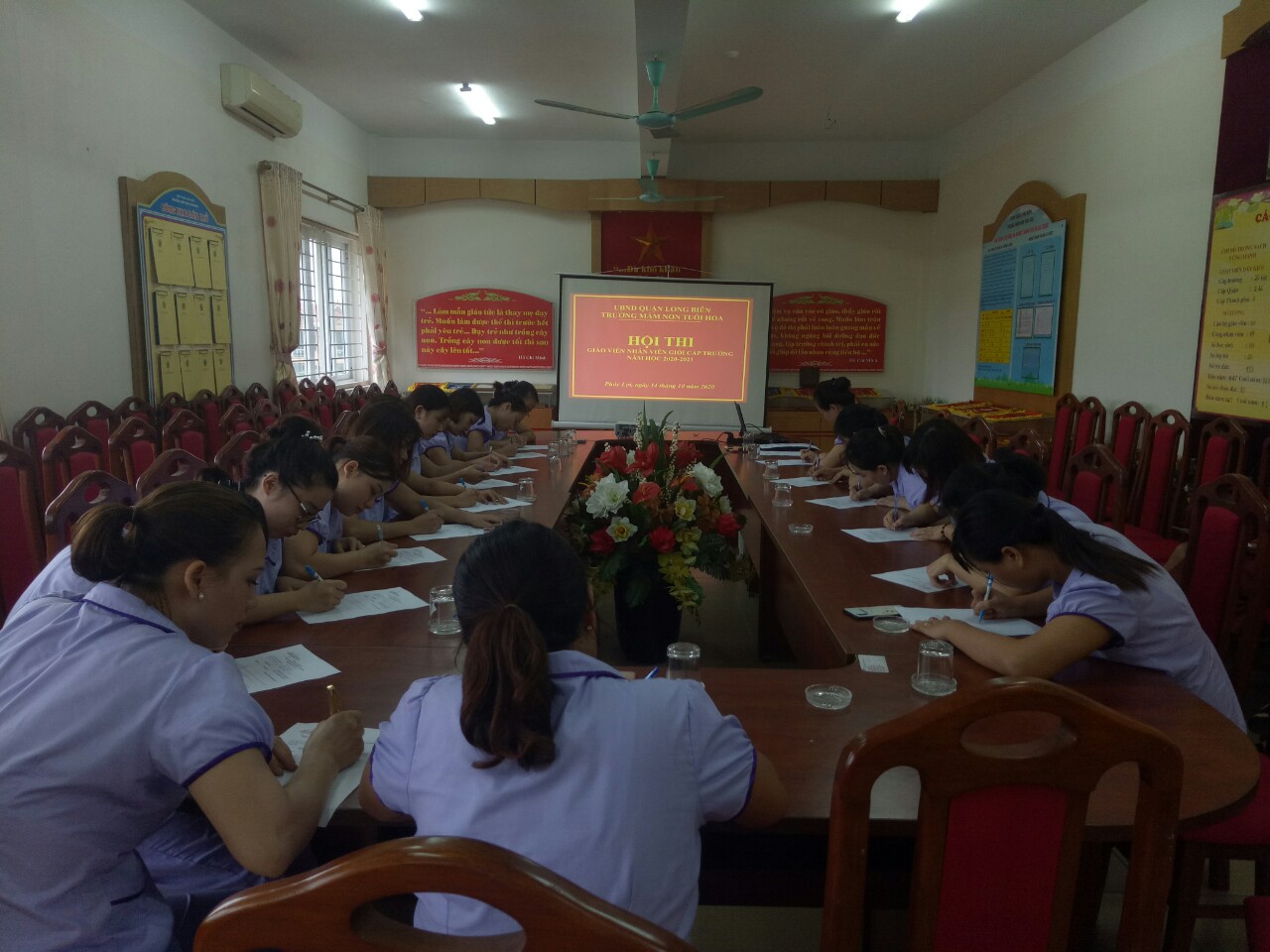 